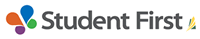 2016-17 Local Hoshin for NWSD – Student engagement will increase at all schools2016-17 Local Hoshin for NWSD – Student engagement will increase at all schools2016-17 Local Hoshin for NWSD – Student engagement will increase at all schoolsTITLE: Which organization Hoshin does this project plan support? Student engagement will increase in all schoolsDate of Original Draft: April 8, 2014Date Last Updated: April 28, 20161. Problem Statement (Current state and the reason for action.) [Explain what and how big the problem is and why strategic action is required to address it.]4. Implementation Plan (What are the high-level actions that will be taken to address the problem within the given timeframe? How will the future state be achieved?) [More detail can be included in the Detailed Implementation Plan.]4. Implementation Plan (What are the high-level actions that will be taken to address the problem within the given timeframe? How will the future state be achieved?) [More detail can be included in the Detailed Implementation Plan.]There are students who are not engaged because they have removed themselves from school on a permanent basis.There are students who do not engage because a lack of attendance and there are those who do not fully engage when attending.What are our current rates of absenteeism and engagement?  How do we measure engagement levels?2. Root Cause Analysis (What is causing the problem and what evidence can be provided to support the analysis?) [Highlight baseline data and analysis that helps clarify the magnitude of the problem statement and narrow the focus for the future state statement. What are the barriers impeding change or success?]Students may not be attending due to complex social, family, health and economic issues that are beyond the school’s control, such as:Addictions and substance abuseMental health issuesDysfunctional familiesTransiencyMany other reasons beyond students’ controlThere are also factors that are within the control of the school, division or ministry that impact student engagement:Deficit theorizing as opposed to strength theorizingLack of information moving forward with the student into other schools – transition plansContent not relativeLack of relationship building (teacher and student, student to student). High correlation between student engagement and teacher engagement.3. Future State (How will the situation be different because of the actions taken to improve it?)  [List targets that address the problem(s) in the problem statement.]5. Metrics (How will you know a change has been an improvement?) [Identify outcome and process metrics that will indicate the project success and include balancing measures to ensure the project doesn’t negatively affect other metrics.  These should relate to the actions noted above in the implementation plan. Identify measures that are anticipated to change monthly.]6. Engagement (How is this plan informed by the lens of Student First?  How will children, parents, teachers and stakeholders, etc., be engaged in this work?)  [Name any target groups required for success.]Students will be more engaged in school, which will be evident through the collection of data, such as attendance and the TTFM survey.Parent involvement in school will increase.Learning Improvement Plan student engagement goal.Student Mentorship modelTTFM survey, use of short answer question to measure LIP goal.SCC meeting – initial meeting September to discuss LIP. Spring Program Plan used to evaluate progress.Anti-bullying strategy will be posted on school website.Monthly attendance tracking form submitted to Director.Wellness coordinator and mental health referral data.HUB data.Exit Survey themesFocus group themes will be identified and sharedStudents and parents will be involved in providing advice in the area of student interest and need.Teachers, administrators and school division leadership personnel will be involved by carrying out the student engagement action plan and participating in the PD.